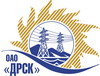 Открытое акционерное общество«Дальневосточная распределительная сетевая  компания»ПРОТОКОЛ ВЫБОРА ПОБЕДИТЕЛЯПРЕДМЕТ ЗАКУПКИ: открытый электронный запрос предложений 419620 на право заключения Договора на выполнение работ для нужд филиалов ОАО «ДРСК» «Амурские электрические сети», «Хабаровские электрические сети» Высоковольтные вводы    (закупка 2625 повтор раздела 1.1. ГКПЗ 2014 г.).Плановая стоимость: 2 350 000,0 руб. без учета НДС. Указание о проведении закупки от 15.08.2014 № 203.ПРИСУТСТВОВАЛИ: постоянно действующая Закупочная комиссия 2-го уровня.ВОПРОСЫ ЗАСЕДАНИЯ ЗАКУПОЧНОЙ КОМИССИИ:О ранжировке предложений после проведения переторжки. Выбор победителя закупки.ВОПРОС 1 «О ранжировке предложений после проведения переторжки. Выбор победителя закупки»ОТМЕТИЛИ:В соответствии с критериями и процедурами оценки, изложенными в документации о закупке после проведения переторжки,  предлагается ранжировать предложения следующим образом:На основании вышеприведенной ранжировки предложений Участников закупки после проведения переторжки предлагается признать Победителем Участника занявшего первое место.РЕШИЛИ:Утвердить ранжировку предложений участников после поведения переторжки:1 место ОАО "ЭНЕРГОМАШ" г. Москва2 место ООО "ВИИЗ" г. МоскваПризнать Победителем закупки участника занявшего первое место в ранжировке предложенийОтветственный секретарь Закупочной комиссии 2 уровня                               О.А.МоторинаТехнический секретарь Закупочной комиссии 2 уровня                                    О.В.Чувашова            №  625/МР-ВПг. Благовещенск06 ноября 2014 г.Место в ран-жировкеНаименование и адрес участникаЦена заявки после переторжки, руб.1ОАО "ЭНЕРГОМАШ" (Россия, 101990, г. Москва, Центральный округ, Китай - Город, Потаповский пер., д.5, стр. 4))2 027 522,00 руб. без НДС (2 392 475,96 руб. с НДС) 2ООО "ВИИЗ" (Россия 125190, г. Москва, Ленинградский просп.,д.80, корп.Д.оф.33)2 106 552,00 руб. без НДС (2 485 731,36 руб. с НДС)Место в ран-жировкеНаименование и адрес участникаЦена заявки, руб. Иные существенные условия1 ОАО "ЭНЕРГОМАШ" (Россия, 101990, г. Москва, Центральный округ, Китай - Город, Потаповский пер., д.5, стр. 4))2 027 522,00 руб. без НДС (2 392 475,96 руб. с НДС) В цену включены все налоги и обязательные платежи, все скидки.Производитель - ООО «Масса» РФ. Срок начала поставки в течение 20 дней после заключения договора. Срок завершения поставки в течение 30 дней с момента отгрузки. Оплата в течение 30 календарных дней с момента получения продукции грузополучателем. Гарантийный срок 3 года с момента ввода в эксплуатацию, при условии ввода оборудования в эксплуатацию в течение 3-х лет с даты покупки. Срок действия оферты до 25.01.2015 г.